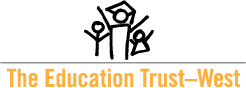 DIGITAL TOOLKIT: The Majority Report: Supporting The Educational Success of Latino Students in CaliforniaHashtag: #TheMajorityReportShortened Link: http://bit.ly/ETWTMRTweetsThe future of California’s Latino students will determine the future of California itself. #TheMajorityReport http://bit.ly/ETWTMR CA has millions of Latino students. New @edtrustwest report looks at how they're doing: http://bit.ly/ETWTMR  #TheMajorityReport #EduColorNew @edtrustwest report asks if CA's #K12 & #HigherEd systems are supporting Latino students w/equity & urgency http://bit.ly/ETWTMRIn CA: 3.3 million Latino students in #K12 & nearly 1 million in #HigherEd - Learn more in #TheMajorityReport  http://bit.ly/ETWTMRCalifornia's Latino students are often tracked away from college-prep courses #WorkToDo #TheMajorityReport http://bit.ly/ETWTMR 1 out of every 2 Californians under 25 is Latino - are schools & colleges supporting them? #TheMajorityReport http://bit.ly/ETWTMR 3.3 million Latino students are enrolled in CA K-12 public schools - how are they doing? #TheMajorityReport http://bit.ly/ETWTMR Facebook Posts“Latino students have been the largest ethnic group in our K-12 public schools for two decades. And, today, fully one out of every two California youth under 25 is Latino — making it clear that the future of California will be significantly shaped by the surging Latino majority.“ Read more in The Majority Report, the new report from @edtrustwest: http://bit.ly/ETWTMR Are we doing enough to support California’s Latino students – over 3 million in K12 and nearly 1 million in higher ed? Find out in The Majority Report from @edtrustwest: http://bit.ly/ETWTMR   New report and data tool shines a light on the need for urgency & equity for the millions of Latino students in California. See the report, infographic, policy timeline, and data tool here:  http://bit.ly/ETWTMR    Newsletter/Blog contentCalifornia’s Latino students are the majority in our schools – over 3 million Latino students attend public K-12 schools in California. At the higher education level, there are nearly 1 million Latino students in California public colleges and universities. Yet despite this growing majority, a new report from The Education Trust–West says we’ve got work to do to truly support these students and set them up for success.Our Latino students face troubling inequities from early learning through higher education – from having insufficient access to early childhood education to being tracked away from college-preparatory coursework and required to take remedial courses in college. Ed Trust –West’s new report, The Majority Report, calls out these disparities and points to bright spot schools, districts, institutions, and programs, dispelling the myth that gaps can’t be closed and calling on California’s leaders to recommit to equity with a sense of urgency.“California needs transformative change to truly support Latino students.” the report concludes, reminding us that “Most of all, it will take state, county, district, and community leaders refusing to be content with an incremental chipping away at these disparities.” Check out The Majority Report: http://bit.ly/ETWTMR      